Thể lệ cuộc thi viết thư quốc tế UPU lần thứ 47 năm 2018Chủ đề:“Hãy tưởng tượng bạn là một lá thư du hành xuyên thời gian. Bạn muốn gửi gắm điều gì tới người đọc?.”Tiếng Anh “Imagine you are a letter travelling through time. What message do you wish to convey to your readers?”.A. ĐƠN VỊ TỔ CHỨC:Bộ Thông tin và Truyền thông, Bộ Giáo dục và Đào tạo, Trung ương Đoàn TNCS Hồ Chí Minh, Tổng công ty Bưu điện Việt Nam, Báo Thiếu niên Tiền phong.B. MỤC ĐÍCH – Ý NGHĨA :Hàng năm, Liên minh Bưu chính Thế giới (gọi tắt là UPU) tổ chức Cuộc thi Viết thư Quốc tế dành cho trẻ em, nhằm:- Góp phần phát triển khả năng viết văn và sự phong phú trong tư duy sáng tạo của các em.- Tạo điều kiện  thắt chặt tình hữu nghị giữa các dân tộc trong thế hệ trẻ.- Giúp các em hiểu thêm về vai trò của ngành Bưu chính trong cuộc sống và phát triển xã hội.C. THỂ LỆ: 1.Đối tượng: Tất cả học sinh Việt Nam dưới 15 tuổi (tính đến 31/12/2017). 2. Quy định về bài thi:- Bài thi là một bức thư viết dưới dạng văn xuôi (chưa đăng báo hoặc in sách), dài không quá 1.000 từ.- Các bài dự thi viết bằng tiếng nước ngoài phải có bản dịch tiếng Việt gửi kèm. Ban Giám khảo chấm bản tiếng Việt.- Bài viết rõ ràng, sạch sẽ, viết tay trên một mặt giấy (bài đánh vi tính hoặc photocopy là không hợp lệ).- Ở góc trên cùng bên trái, ghi đầy đủ: Họ và tên, ngày tháng năm sinh, dân tộc, địa chỉ trường, lớp, huyện (thị), tỉnh (thành phố) hoặc địa chỉ gia đình. Bài dự thi không ghi đầy đủ các nội dung trên sẽ bị loại.- Trong nội dung bức thư, tác giả không được nêu cụ thể tên, trường lớp, địa chỉ của mình.- Bức thư phải là sản phẩm sáng tạo của cá nhân người viết.* Bài dự thi phải cho vào phong bì có dán tem, ghi rõ địa chỉ người gửi/địa chỉ nơi nhận kèm mã bưu chính (112815) và gửi từng bức thư qua đường Bưu điện. Phong bì thư cần ghi rõ: Dự thi Cuộc thi Viết thư Quốc tế UPU 47 (2018).3. Nơi nhận bài thi: Báo Thiếu niên Tiền phong, số 5, Hòa Mã, Hà Nội - 1128154. Thời gian: Từ ngày 20-10-2017 đến 10-3-2018 (theo dấu Bưu điện).5. Một số yêu cầu: - Không thành lập Ban Tổ chức và chấm chọn bài tại địa phương.          -  Không bắt buộc 100% học sinh tham gia.          -  Bản quyền các bài thi thuộc về Ban Tổ chức.                             -  Số hiệu : 112815 là mã Bưu chính của Báo Thiếu niên Tiền phong.6. Trang Fanpage chính thức của cuộc thi: Cuộc thi Viết thư Quốc tế UPU Việt NamD. GIẢI THƯỞNG:1. Giải thưởng Quốc gia:- Các thí sinh đạt giải Nhất, Nhì được Trung ương Đoàn TNCS Hồ Chí Minh tặng Huy hiệu “Tuổi trẻ sáng tạo”.- Ban Tổ chức hỗ trợ chi phí đi lại, ăn nghỉ cho các thí sinh đoạt giải Nhất, Nhì, Ba và kèm hai người thân (phụ huynh và nhà trường) dự Lễ tổng kết và trao giải thưởng.Giải cá nhân:- Giải chính thức: + 01 giải Nhất: 5.000.000đ; + 03 giải Nhì, mỗi giải: 3.000.000đ; + 05 giải Ba, mỗi giải: 2.000.000đ; + 30 giải Khuyến khích, mỗi giải: 1.000.000đ. - Các giải đồng hành:+ Giải dành cho thí sinh là người dân tộc thiểu số: 1.000.000đ;+ Giải dành cho thí sinh là người khuyết tật:1.000.000đ;+ Giải “Cây bút triển vọng”, mỗi giải: 500.000đ.Giải tập thể:Các trường có học sinh đạt giải Nhất, Nhì, Ba được nhận giải tập thể, mỗi giải 1.000.000đ. 2. Giải thưởng Quốc tế: Bức thư đoạt giải Nhất Việt Nam sẽ được Ban Tổ chức gửi nguyên văn kèm theo bản dịch tiếng Anh hoặc tiếng Pháp để tham dự Cuộc thi Viết thư Quốc tế. Nếu đạt giải, sẽ được tặng thưởng: Giải Nhất: 30 triệu đồng; Giải Nhì: 20 triệu đồng; Giải Ba: 15 triệu đồng; Giải Khuyến khích: 10 triệu đồng;  được nhận Bằng khen của Bộ Giáo dục và Đào tạo, Trung ương Đoàn TNCS Hồ Chí Minh.E. BAN TỔ CHỨC:Trưởng ban: Ông Nguyễn Minh Hồng, Thứ trưởng Bộ Thông tin và Truyền thông.Phó trưởng ban:- Ông Nguyễn Đức Quang, Tổng Biên tập Báo Thiếu niên Tiền phong,- Bà Trần Thanh Hà, Phó Vụ trưởng Vụ Hợp tác quốc tế, Bộ TTTT,- Bà Chu Thị Lan Hương, Phó Tổng Giám đốc Tổng Công ty Bưu điện Việt Nam,- Ông Dương Văn Bá, Phó Vụ trưởng Vụ Giáo dục Chính trị và Công tác HSSV- Bộ Giáo dục và Đào tạo,Và các ủy viên.F. BAN GIÁM KHẢO:Trưởng ban : Nhà thơ Trần Đăng Khoa, Phó Chủ tịch Hội Nhà văn Việt Nam.Phó Trưởng ban : Nhà báo Nguyễn Đức Quang, Tổng Biên tập Báo TNTP.Các ủy viên: Nhà báo Phạm Thành Long, nhà biên kịch Vũ Quang Vinh, nhà thơ Phan Thị Thanh Nhàn, nhà văn Lê Phương Liên, nhà báo Hữu Việt, nhà giáo Nguyễn Thụy Anh, nhà báo Đỗ Thị Thanh Bình, nhà giáo Trần Thị Kim Dung, nhà văn Phong Điệp, nhà giáo Nguyễn Thị Hậu.Ban Tổ chức đề nghị các cấp, các ngành phối hợp, chỉ đạo, hướng dẫn các đơn vị, nhà trường, các em học sinh tham gia cuộc thi với chất lượng cao nhất.                                                                                BAN TỔ CHỨC CUỘC THIThi viết thư UPU lần thứ 47 năm 2018: Nếu cần lấy ý tưởng hoặc cảm hứng về đề tài về vấn đề môi trường cho bài dự thi viết thư UPU lần thứ 47 năm 2018, các em học sinh có thể tham khảo trên mạng hoặc ở đây.Đến nay cũng là thời điểm "tăng tốc" để hoàn thành bài dự thi viết thư UPU lần thứ 47 năm 2018 trước thời hạn ngày 10/3. Với đề bài: "Hãy tưởng tượng em là một bức thư có khả năng du hành vượt thời gian, khi đó thông điệp nào em muốn truyền tải tới người đọc", chắc hẳn các em học sinh cũng có chút bối rối.Theo thông tin chia sẻ trên trang Facebook Viết thư Quốc tế UPU - Việt Nam, phải có 4 yếu tố cơ bản để một bức thư đoạt giải, đó là: Đảm bảo cấu trúc bài thi như một bức thư, Tôn trọng tuyệt đối chủ đề, Thể hiện sự sáng tạo và Khả năng hành văn, sử dụng ngôn ngữ nhuần nhuyễn (xem cụ thể thể lệ ở đây và gợi ý hướng viết bài ở đây).Nếu cần các em học sinh có thể tham khảo trên mạng những bài viết mẫu để lấy ý tưởng hoặc cảm hứng nào đó cho bài thi của mình. Dưới đây là phần sưu tầm những bài mẫu UPU 2018 về vấn đề môi trường.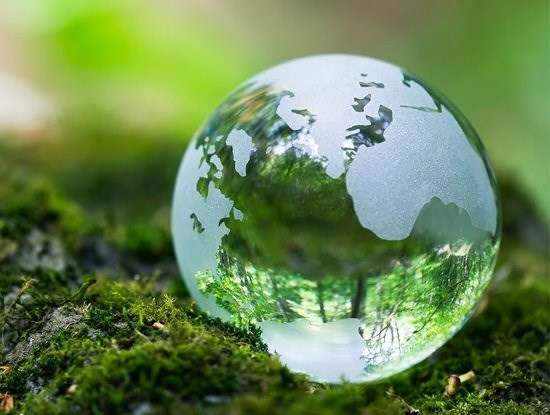 Nếu cần lấy ý tưởng hoặc cảm hứng về đề tài về vấn đề môi trường cho bài dự thi viết thư UPU lần thứ 47 năm 2018, các em học sinh có thể tham khảo trên mạng (ảnh minh họa).Thi viết thư UPU lần thứ 47: Bài mẫu về vấn đề môi trườngBài mẫu 1Xin chào!Mình xin tự giới thiệu, mình tên là: iMail - một bức thư điện tử thông minh từ thế kỷ 31 trên hành tinh Namêk, một hành tinh trong truyền thuyết. Mình đã đi một quãng đường khá xa để đến được Thái dương hệ này bằng bước nhảy Bpha của cỗ máy thời gian Gôcu.Đừng ngạc nhiên về khả năng nói chuyện của mình vì thư điện tử thông minh đều như thế ở thế kỷ 31.Hôm nay mình đến đây để thông báo với bạn rằng: có một căn bệnh thế kỷ mới sắp hình thành. Nó làm cho loài người trên hành tinh này hoàn toàn tuyệt chủng.Với sự phát triển của khoa học kỹ thuật, công nghệ, con người nhìn thấy rằng: chiến tranh sẽ làm cho nhân loại bị hủy diệt, ô nhiễm môi trường sẽ làm phát sinh nhiều loại bệnh tật, làm tuổi thọ của con người giảm đi.Do đó, họ ký với nhau một hiệp ước “không vũ khí hủy diệt, không làm ô nhiễm môi trường”, nước nào vi phạm thì người đứng đầu bị cách chức và chịu hình phạt thích đáng. Vì thế, 8 hành tinh trong những thế kỷ tới rất phồn vinh và thịnh vượng.Tuy nhiên, sự phồn thịnh không đem lại nhiều lợi nhuận cho những kẻ muốn làm bá chủ, nên họ đã bắt ép các nhà khoa học, ra lệnh cho họ âm thầm phát triển một loại siêu virus có khả năng làm tê liệt đối thủ. Đặc điểm của loại virus này khi xâm nhập vào cơ thể người nó sẽ làm não bộ tạm thời ngừng hoạt động, mặc dù tim vẫn đập bình thường.Trải qua, 60 năm tiến hóa và trưởng thành theo đúng quy trình, cuối cùng nó cũng phá được siêu kháng sinh và xâm chiếm lại các chức năng trước đây nó từng ngự trị. Không những thế, thời gian làm tê liệt con mồi cũng nhanh hơn, chỉ cần trong 24 giờ là tê liệt vĩnh cửu. Tốc độ lây lan cũng tăng lên đáng kể, làm cho loài người và các loài động vật máu nóng rơi vào trạng thái nằm im chờ chết, không có thuốc chữa.Vì vậy, để thay đổi lịch sử thảm khốc của loài người, để cứu vớt loài người khỏi nạn tuyệt chủng thì ngay từ bây giờ bạn hãy giúp tôi kích hoạt lại thông điệp "đừng làm giàu trên nỗi đau nhân loại" đến tất cả mọi người trên thế giới. Trong quá trình đến đây tôi đã bị vô hiệu chức năng tự gửi thông điệp rộng rãi.Đừng bao giờ tạo ra một bệnh dịch để rồi bán vắc xin, hoặc tạo ra căn bệnh mới rồi bán thuốc trị. Đó là một sự độc ác không thể tha thứ. Hành tinh này vẫn còn các căn bệnh chưa có thuốc trị như: ung thư, tham nhũng, chiến tranh,… vì vậy đừng gieo thêm cái ác vào thế giới này nữa. Đừng, đừng bao giờ nhé!Bài mẫu 2Xin chào những người bạn của tôi ở thế kỷ 21!Tôi xin tự giới thiệu, tôi là bức thư đến từ Vũ trụ 2.000 năm sau. Bạn chắc sẽ không tin, nhưng tôi được tạo ra để có khả năng gửi xuyên thời gian một cách nhanh nhất. Và tôi cũng thông minh đủ để biết được đây là thời điểm cần hành động ngay để cứu vớt Trái Đất của chúng ta trước khi quá muộn.Mọi người có biết, hiện nay tại một khu vực hẻo lánh thuộc Nam Cực gọi là Pine Island Bay, cách Mũi Sừng - cực Nam của Mỹ Latin 2.500 dặm, hai khối băng hà đang nắm giữ số phận của nhân loại.Trải dài hơn 150 dặm trên một vùng đồng bằng quanh năm băng giá, khối băng hà Pine Island và Thwaites dày 2 dặm đã và đang dịch chuyển dần về phía biển Amundsen thuộc biển Nam Cực trong nhiều thiên niên kỷ qua.Được mệnh danh là "khối băng ngày tận thế", Pine Island và Thwaites tan chảy nhanh nhất Nam Cực. Ngày băng tan hết, nước sẽ xóa sạch dấu vết của con người trên Trái Đất, bởi lẽ lúc ấy mực nước của tất cả các đại dương sẽ tăng lên hơn 3,35m - đủ sức nhấn chìm tất cả các thành phố ven biển trên Trái Đất.Nên nhớ càng gần trung tâm Nam Cực, đáy đại dương càng trở nên sâu hơn, và cứ mỗi tảng băng tách ra sẽ tạo nên các vách băng ngày càng cao. Khi không còn chịu nổi sức nặng của chính mình, các vách băng sẽ sụp đổ hàng loạt và không điều gì ngăn được quá trình hủy diệt này.Băng chỉ cứng có giới hạn, nó sẽ sụp đổ khi các vách băng đạt đến một độ cao nhất định, chỉ là sớm hay muộn. Đến lúc đó, khắp thể giới, thủy triều sẽ dâng càng lúc càng cao, dần dần nuốt chửng các khu vực bờ biển, nhấn chìm các thành phố và tạo ra đội quân người tị nạn khí hậu lên đến hàng trăm triệu...Tất cả những điều đó có thể xảy ra chỉ trong 20 đến 50 năm tới - quá nhanh để nhân loại kịp thích nghi. Hiện tượng nước biển dâng trong thế kỷ tới có thể quy mô hơn nhiều so với những gì chúng ta nghĩ cách đây 5-10 năm.Nếu lượng khí thải carbon tiếp tục theo chiều hướng tăng, kịch bản xấu nhất là mực nước biển sẽ dâng 3,35m.Theo các chuyên gia của National Geographic, nếu toàn bộ băng trên thế giới tan chảy vì biến đổi khí hậu, toàn bộ vùng bờ biển Đại Tây Dương ngày nay sẽ biến mất. Những quả đồi ở San Francisco, Mỹ trở thành cụm đảo và Thung lũng Trung tâm trở thành một vịnh khổng lồ.Ở Nam Mỹ, lưu vực sông Amazon ở phía bắc và lưu vực sông Paraguay ở phía nam trở thành hai vịnh nhỏ của Đại Tây Dương. Thành phố Buenos Aires, vùng duyên hải của Uruguay và phần lớn Paraguay đều chìm dưới nước biển.Nếu nhiệt độ trung bình của Trái Đất tăng từ 14 độ C lên 26 độ C, phần lớn diện tích của châu Phi sẽ trở thành nơi con người không thể sinh sống. Hai thành phố Alexandria, Cairo của Ai Cập ngập trong nước biển Địa Trung Hải.Ở Châu Âu, thủ đô London, Anh sẽ biến mất. Biển Adriatic sẽ chiếm lại Venice, Italy. Những con đê biển nổi tiếng của Hà Lan cũng phải chịu khuất phục trước nước biển dâng.Ở châu Á, 600 triệu người Trung Quốc và khoảng 160 triệu người Bangladesh sẽ mất nơi sinh sống vì nước biển dâng. TP.HCM của Việt Nam cũng có thể bị chìm trong biển nước.Australia sẽ có biển mới trong đất liền nhưng mất phần lớn dải duyên hải hẹp, nơi 80% dân số nước này đang sinh sống. Tầng băng ở Đông Nam Cực chứa 80% băng trên Trái Đất sẽ tan chảy sau thời kỳ ấm lên lâu dài. Băng ở Tây Nam Cực nằm phần lớn trên lớp đá nền dưới biển sẽ bị nước biển ấm làm tan chảy trong thời kỳ ấm lên đầu tiên.Khi toàn bộ băng ở hai cực Trái Đất và trên các đỉnh núi tan chảy, nước biển sẽ dâng lên khoảng 65 m, tạo ra đường bờ biển mới cho các lục địa và biển trong đất liền. Một số nhà khoa học còn dự đoán sẽ mất trên 5.000 năm để toàn bộ trên 20,8 tỷ tỷ lít băng của Trái Đất tan chảy.Nhiệt độ trung bình toàn cầu sẽ tăng theo từng năm, từng thập kỉ, … và cuối cùng sẽ làm băng vĩnh cửu ở hai cực địa cầu tan ra toàn bộ, nước biển dâng lên ào ạt nhấn chìm thành phố, làng mạc, núi non, …Nếu bạn đã quen với câu chuyện cổ tích “Sơn Tinh – Thủy Tinh” chiến đấu mấy mươi năm ròng mà phần thắng thuộc về Sơn Tinh, thì ở năm 4.000 mọi thứ sẽ thay đổi. Sơn Tinh là kẻ bại trận, núi non không hóa phép để tăng thêm được nữa, từng ngọn núi cao phải cúi đầu chịu thua dưới làn nước Đại Hồng Thủy hùng mạnh của Thủy Tinh.Và rồi thế giới sẽ xuất hiện một kỷ băng hà toàn bộ, nước sẽ đóng băng trái đất trong vòng 100 năm, và rồi bầu khí quyển biến mất, tầng ozon không còn, … bức xạ mặt trời làm tan chảy và hủy diệt mọi thứ.Bạn thấy không? viễn cảnh Trái Đất, lịch sử loài người và các loài động thực vật sẽ kết thúc như vậy đấy! Do đó ngay từ bây giờ, bạn hãy cùng tối nhanh chóng nhân rộng thông điệp “bảo vệ môi trường là bảo vệ sự sống” đến mọi người trên toàn thế giới.Hãy cho người ta thấy được mỗi nguy hại tiềm tàng khi môi trường bị hủy hoại, sự sống bị đe dọa khi môi trường bị ô nhiễm. Nếu chúng ta không có biện pháp ngăn chặn, phòng ngừa, xây dựng môi trường xanh, môi trường sạch, môi trường mạnh khỏe thì tất cả con cháu chúng ta sẽ gánh chịu hậu quả thảm khốc ngay tức khắc.Bằng những biện pháp pháp chế bắt buộc, hãy yêu cầu nhân loại phải tuân thủ luật bảo vệ môi trường, tăng cường trồng cây xanh, sử dụng năng lượng sinh học, năng lượng tái tạo, … Bạn hãy truyền cảm hứng cho mọi người tích cực tham gia tuyên truyền bảo vệ môi sinh, môi trường, bảo vệ bầu khí quyển, bảo vệ sự sống còn của thế giới động, thực vật, để lịch sử của trái đất 2.000 năm sau và nhiều năm sau nữa sẽ thay đổi.Trái đất sẽ luôn là hành tinh xanh, sạch, đẹp, đáng sống nhất!